Projekt na využití a zpracování bioodpadu v obci SrbceObec Srbce se ve spolupráci s MAS Na cestě k prosperitě, z.s. hodlá zapojit do projektu řešícího zpracování bioodpadu v obci v rámci Operačního programu životní prostředí. Cílem projektu je snížení podílu bioodpadu v běžném komunálním odpadu, protože se jeho množství rok od roku zvyšuje. Z dotačního programu bude možné zakoupit kompostéry a ty budou poskytnuty občanům ZDARMA formou smlouvy o výpůjčce a po uplynutí stanovené doby (cca 5 let) se stanou majetkem vlastníka pozemku. Jak můžete kompostér získat?Je nutné vyplnit anketní lístek s údajem, o který typ kompostéru máte zájem. Anketní lístky můžete odevzdat v kanceláři OÚ nebo vhodit do schránky na OÚ do 6. 3. 2015. Poté budete zahrnuti do seznamu žadatelů. V případě získání dotace bude podmínkou pro bezplatné zapůjčení kompostéru: vlastnictví pozemku na území obce XY, podepsaná smlouva o výpůjčce, využití kompostéru a možnost kontroly pověřeným pracovníkem obce. V anketním lístku zakroužkujte vybraný typ kompostéru a uveďte počet kusů. Zde odstřihnout Anketní lístek– nehodící se škrtněteTřídíte odpad z domácnosti?	           2. Kolik členů má Vaše domácnost?	a) ANO		b) NE			  uveďte ………………………..Kam ukládáte bioodpad(listí, tráva, zbytky rostlin, spadané ovoce, zelenina)?          a) do popelnice         b) na vlastní kompost       c) jinam (uveďte).........................Jakým způsobem jste ochotni třídit bioodpad?	a) vlastní kompost	b) do zapůjčeného kompostéru od obce	c) nijak Děkujeme Vám za odpovědi. V případě zájmu o kompostér na třídění bioodpadu, žádáme majitele pozemku, aby zakroužkoval vybraný typ, uvedl počet kusů, své jméno a adresu.Anketa slouží jako podklad k podání žádosti o dotaci a vyjadřuje Váš souhlas s umístěním kompostéru na Vašem pozemku. Mám zájem o kompostér: (více informací o jednotlivých typech na druhé straně)Kompostér 600 l, počet kusů: ……Kompostér 900 l, počet kusů: ……Jméno ...............................................		Příjmení ................................................Adresa ……………………………………........		Datum a podpis .…………………………………Ilustrační foto: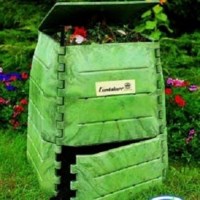 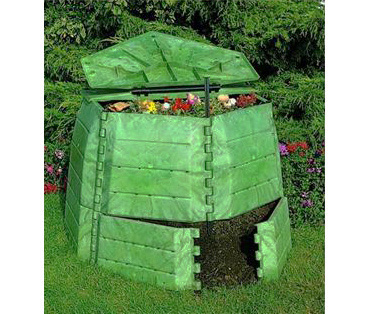 K výběru jsou dva typy kompostérů. Rozhodujte se především podle velikosti své zahrady, intenzitě jejího obhospodařování a množství biologickéhoodpadu, který chcete kompostovat. Pro malé zahrady postačí menší kompostér o objemu cca 600 litrů (zahrada s rozlohou 300 – 500 m2). Pro střední a větší zahrady si určitě pořiďte větší kompostér cca 900 litrů (zahrada s rozlohou kolem 1000 m2).Jaký bioodpad lze zkompostovat?                                                                                                  Zahrada - listí, tráva, seno, zbytky rostlin, drcené kořeny a větve, spadané ovoce, zeleninaDomácnost- zbytky ovoce a zeleniny, čajové sáčky, kávová sedlina, skořápky z vajec apod.Kompostéry z odolného a bezúdržbového materiálu jsou užitečným pomocníkem, díky kterému se zbavíte starostí s odpady z kuchyně i zahrady. Kompostéry ze zbytků zeleniny, ovoce a dalších přírodních odpadů vytvoří kvalitní plnohodnotný humus, který můžete využít ke hnojení stromů, květin, zeleniny, trávníku a dalších rostlin.                                                                      Kompostéry jsou opatřeny víkem s otočným ventilem pro regulaci prostupu vzduchu a bočními dvířky pro vyjímání kompostu. Nádoby kompostérů nemají dno z důvodu volného styku s půdou a přístupu mikroorganismů, červů a žížal.	